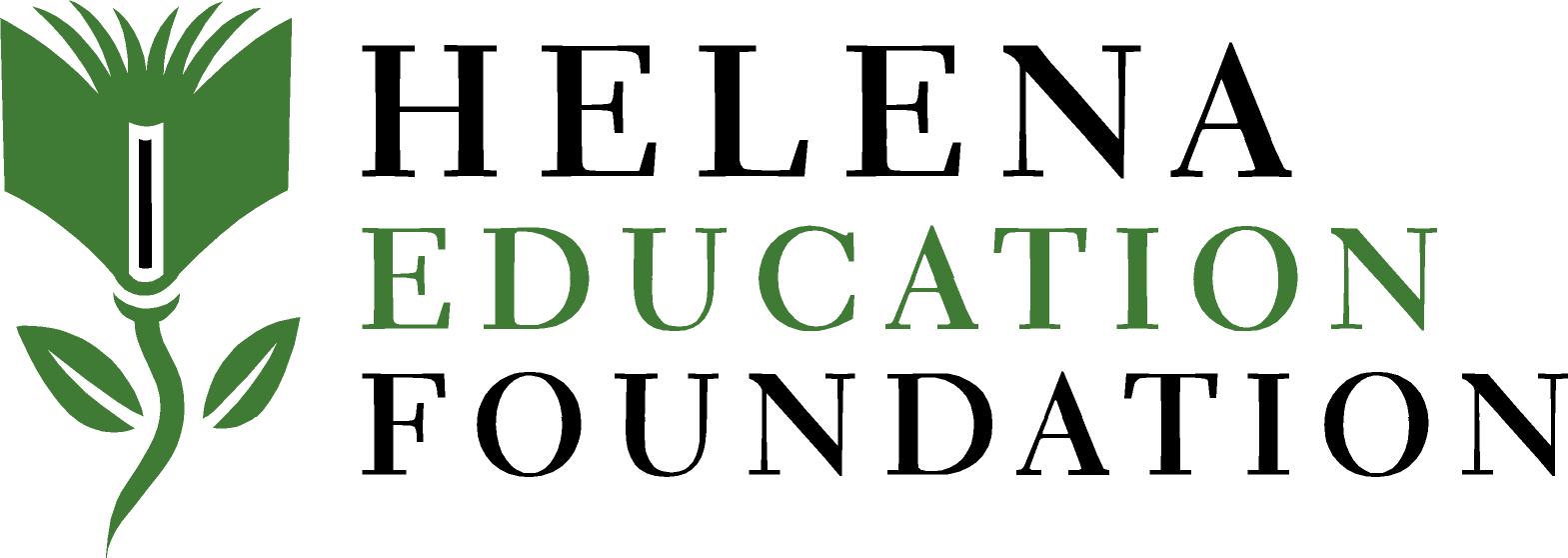 Helena Education FoundationGreat Ideas Grant ReportName of Grant/Project including cycle:  (fall, spring; year)Description of Completed Project:Amount Spent:$Amount Budgeted:$Briefly Summarize Success of Project:Person Submitting Evaluation and School: